ข้อมูลปราชญ์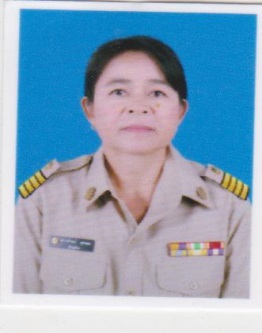 (ผู้เชี่ยวชาญ/ประสบความสำเร็จในอาชีพ)1. ชื่อ นางเสาวลักษณ์       นามสกุล สุขหอม2. วัน/เดือน/ปีเกิด  ๒  มีนาค ๒๕๐๘   อายุ ๕๑  ปี เลขประจำตัวประชาชน ๓๓๒๐๗๐๐๓๔๐๔๔๒3. ที่อยู่  บ้านเลขที่  ๘๔   หมู่  ๘ . ซอย -        ถนน -      ตำบล คำผง    อำเภอ โนนนารายณ์     จังหวัดสุรินทร์4. การติดต่อ	โทรศัพท์  ๐๙๓ – ๕๒๙๑๓๗๕     อีเมล์  - 5. การศึกษา (สูงสุด)     มัธยมศึกษาตอนปลาย 6. ความเชี่ยวชาญ/ความสำเร็จในการประกอบอาชีพ   ภาคการเกษตร 	ระบุ      แปรรูป (OTOP/SME)   ระบุ ทอผ้าไหม  ท่องเที่ยวโดยชุมชน     ระบุ .............................................................................................................................................................................................   อื่น ๆ 	ระบุ ..............................................................................................................................................................................................................................                                               7. บันทึกความรู้ของปราชญ์/ผู้ประสบความสำเร็จด้านอาชีพ ตามที่ระบุ ในข้อ 61. ความเป็นมา  	  การทอผ้าเป็นอาชีพเสริมที่สำคัญของหมู่บ้านนาแก่น จากคำบอกเล่าต่อกันมาจากสมัย ปู่ ย่า ตา ยาย          การทอผ้าเป็นหน้าที่สำคัญอย่างหนึ่งขอผู้หญิงถ้าครัวเรือนไหนมีลูกสาวต้องสอนให้ทอผ้าเป็น จะเป็นที่หมายปองของหนุ่มๆในหมู่บ้านแต่ถ้าผู้หญิงคนไหนทอผ้าไม่เป็น ก็เป็นข้อหนึ่งที่ที่ญาติฝ่ายชายไม่เลือกเอามาเป็นสะใภ้ดังนั้นลูกสาวทุกครัวเรือนจะทอผ้าเป็นทั้งนั้น   ดิฉันเองได้เรียนรู้ การมัดหมี่การทอจากยายและแม่สืบสานต่อกันมา ซึ่งนิยมทอผ้าในช่วงเสร็จจากอาชีพหลักคืออาชีพทำนาข้าว เวลาว่างก็ทอผ้า ทั้งทอผ้าไหม ทอผ้าฝ้าย ทอผ้าโทเร ส่วนเป็นการเพื่อใช้เองทอผ้าไหมก็เริ่มจากการปลูกหม่อนเลี้ยงไหม สาวไหมเป็นเส้นแล้วมาผ่านกระบวนการทอจนทำให้เป็นผืนผ้าและเก็บไว้ใช้เอง จนปัจจุบันผ้าไหมได้รับความนินมจากกลุ่มผู้บริโภคเป็นอย่างมาก มีผู้มาติดต่อขอซื้อผ้าไหมถึงที่บ้าน ทำให้เริ่มมีการผลิตเพื่อจำหน่าย และได้มีการคิดค้นหลายใหม่ๆเพิ่มมากขึ้น และได้ยึดอาชีพทอผ้าไหมเป็นอาชีพเสริมมาโดยตลอด2. กระบวนการ/วิธีการขั้นตอน/เทคนิค/ข้อพึงระวัง ที่ใช้ในการแก้ปัญหาหรือพัฒนาอาชีพขั้นตอนในการทอผ้า 1. สืบเส้นด้ายยืนเข้ากับแกนม้วนด้ายยืน และร้อยปลายด้ายแต่ละเส้นเข้าในตะ กอแต่ละชุดและฟันหวี ดึงปลายเส้นด้ายยืนทั้งหมดม้วนเข้ากับแกนม้วนผ้าอีกด้านหนึ่ง ปรับความตึงหย่อนให้พอเหมาะ กรอด้ายเข้ากระสวยเพื่อใช้เป็นด้ายพุ่ง2. เริ่มการทอโดยกดเครื่องแยกหมู่ตะกอ เส้นด้ายยืนชุดที่ 1 จะถูกแยก ออกและเกิดช่องว่าง สอดกระสวยด้ายพุ่งผ่าน สลับตะกอชุดที่ 1 ยกตะกอชุดที่ 2 สอดกระสวยด้ายพุ่งกลับ ทำสลับกันไปเรื่อย ๆ 3. การกระทบฟันหวี (ฟืม) เมื่อสอดกระสวยด้ายพุ่งกลับก็จะกระทบ ฟันหวี เพื่อให้ด้ายพุ่งแนบติดกัน ได้เนื้อผ้าที่แน่นหนา 4. การเก็บหรือม้วนผ้า เมื่อทอผ้าได้พอประมาณแล้วก็จะม้วนเก็บใน แกนม้วนผ้า โดยผ่อนแกนด้ายยืนให้คลายออกและปรับความตึงหย่อนใหม่ ่ให้พอเหมาะการทอผ้าพื้น เป็นการใช้หลักการทอผ้าเบื้องต้น ที่นำเอาด้ายเส้นยืนและด้ายเส้นพุ่งมาขัดกัน เพื่อให้เกิดเป็นผืนผ้า โดยด้ายเส้น พุ่งและเส้นยืนอาจเป็นด้ายสีเดียวกัน หรือต่างสีกัน หรือนำเอาเส้นด้ายที่เป็นดิ้นเงินหรือดิ้นทองมาทอควบด้าย เพื่อให้ผ้า มีความมันระยับ สวยงามยิ่งขึ้นเทคนิคพิเศษที่ใช้ในการทอผ้า การขิดขิด หมายถึง กรรมวิธีในการทอผ้าเพื่อให้เกิดลวดลายต่างๆ ขึ้นมา โดยวิธีการเพิ่มเส้นด้ายพุ่งพิเศษในระหว่างการ ทอ เพื่อให้เกิดลวดลายที่โดดเด่นกว่าสีพื้น วิธีการทำคือ ใช้ไม้เขี่ยหรือสะกิด เพื่อช้อนเส้นด้ายยืนขึ้น แล้วสอดเส้นด้ายพุ่ง ไปตามแนวที่ถูกจัดช้อน จังหวะการสอดเส้นด้ายพุ่งนี่เอง ที่ทำให้เกิดเป็นลวดลายต่าง ๆ การจก เป็นเทคนิคการทอผ้าเพื่อให้เกิดลวดลายต่างๆ โดยเพิ่มเส้นด้ายพุ่งพิเศษสอดขึ้นลง วิธีการคือ ใช้ขนเม่น ไม้ หรือนิ้ว สอดเส้นด้ายยืนขึ้น แล้วสอดเส้นด้ายพุ่งพิเศษเข้าไป ซึ่งจะทำให้เกิดเป็นลวดลายเป็นช่วง ๆ สามารถทำสลับสีลวดลายได้หลากสี ซึ่งจะแตกต่างจากการขิดตรงที่ขิดที่เป็นการใช้เส้นด้ายพุ่งพิเศษเพียงสีเดียว การทอผ้าวิธีจกใช้เวลานานมากมักทำ เป็นผืนผ้าหน้าแคบใช้ต่อกับตัวซิ่น เรียกว่า “ซิ่นตีนจก”-การทอมัดหมี่ผ้ามัดหมี่มีกรรมวิธีการทอผ้าที่ใช้เทคนิคการมัดและการย้อม เริ่มจากนำเส้นด้ายหรือไหมมาย้อมสีแล้วมัดบริเวณที่ ต้องการเก็บไว้ เมื่อนำไปย้อมสีอื่นจะได้ไม่ติดสี เพียงซึมเข้ามาบางส่วน โดยย้อมเรียงลำดับจากสีอ่อนไปหาสีเข้มจนครบ ตามลวดลายที่กำหนด หลังจากนั้นจึงนำด้ายกรอเข้าหลอดตามลำดับ แล้วนำไปทอจะเกิดลวดลายบนผืนผ้าที่มีลักษณะคลาดเคลื่อนเหลื่อมล้ำ อันเป็นเอกลักษณ์เฉพาะของมัดหมี่ การทอผ้าชนิดนี้จึงต้องอาศัยความชำนาญในการมัดย้อมและทอเป็นอย่างมาก ผ้ามัดหมี่มีอยู่หลายชนิด ได้แก่ 1. มัดหมี่เส้นพุ่ง2. มัดหมี่เส้นยืน3. มัดหมี่เส้นพุ่งและเส้นยืน- การทอผ้ายก เป็นกรรมวิธีการทอให้เกิดลวดลายโดยการยกตะกอแยกด้ายเส้นยืน และในบางครั้งการยกดอกจะมีการเพิ่มด้ายเส้น พุ่งจำนวนสองเส้น หรือมากกว่านั้นเข้าไปในผืนผ้า ลวดลายที่ทอจะเป็นลายที่เกี่ยวข้องกับวิถีชีวิต สิ่งแวดล้อม และความเชื่อทางศาสนา ซึ่งได้แก่ ลายปราสาท ลานธรรมาสน์ ลายสัตว์ ลายพืช ลายจากสิ่งของเครื่องใช้ และลายเรขาคณิต3. ปัจจัยแห่งความสำเร็จ	๓.๑.การมัดหมี่ มัดลายต้องสม่ำเสมอ เชือกฟางที่ใช้มัดหมี่ต้องมีขนาดของเส้นสม่ำเสมอกัน 	๓.๒.เลือกเส้นไหมมีมีขนาดเส้นเท่าๆกัน 	๓.๓.ย้อมสีให้เข้าข้อ ย้อมให้สีมีความสม่ำเสมอ	๓.๔. มีการปั่นควบเส้นไหม	๓.๕.ผู้ที่ทอต้องมีความอดทน ใจเย็น ต้องมีความแม่นยำ ประณีต มีความชำนาญเฉพาะตัว เนื่องจากเป็นลายที่ละเอียด8. เกียรติคุณ/รางวัลที่ได้รับ	1) รางวัล ...........................................................................................   หน่วยงาน ..............................................................................................	2) รางวัล ...........................................................................................   หน่วยงาน ..............................................................................................9. ประสบการณ์ถ่ายทอดความรู้	1) โครงการ/หลักสูตร ....................................................................................................หน่วยงาน ................................................................	2) โครงการ/หลักสูตร ....................................................................................................หน่วยงาน ................................................................ลงนาม   เสาวลักษณ์   สุขหอม			วันที่ ๑   /กรกฎาคม / ๒๕๕๙หมายเหตุ   สามารถแนบไฟล์ประวัติหรือองค์ความรู้ของปราชญ์ที่จัดทำไว้แล้ว (ถ้ามี)